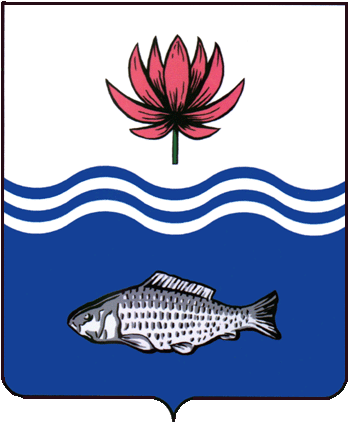 АДМИНИСТРАЦИЯ МО "ВОЛОДАРСКИЙ РАЙОН"АСТРАХАНСКОЙ ОБЛАСТИПОСТАНОВЛЕНИЕОб организации проведения комплексных кадастровых работ на территории муниципального образования «Володарский район» Астраханской области в 2022 году и плановом периоде 2023 и 2024 годовВ соответствии с Федеральным законом от 24.07.2007 N 221-ФЗ "О кадастровой деятельности" администрация муниципального образования «Володарский район» Астраханской областиПОСТАНОВЛЯЕТ:1.	Утвердить прилагаемые:-	перечень мероприятий по проведению комплексных кадастровых работ на территории муниципального образования «Володарский район» Астраханской области в 2022 году и плановом периоде 2023 и 2024 годов (далее - перечень);-	перечень кадастровых кварталов, в границах которых предполагается проведение комплексных кадастровых работ на территории муниципального образования «Володарский район» Астраханской области в 2022 году и плановом периоде 2023 и 2024 годов.2.	Определить отдел земельных и имущественных отношений, жилищной политики администрации муниципального образования «Володарский район» координатором мероприятий по проведению комплексных кадастровых работ на территории муниципального образования «Володарский район» Астраханской области.3.	Главному редактору МАУ «Редакция Газеты «Заря Каспия» (Шарова) опубликовать настоящее постановление в районной газете «Заря Каспия».4.	Сектору информационных технологий организационного отдела администрации МО «Володарский район» (Поддубнов) обеспечить размещение настоящего Постановления администрации муниципального образования «Володарский район» на официальном сайте администрации муниципального образования «Володарский район» в разделе «Административные регламенты».	5.	Постановление вступает в силу со дня его официального опубликования.6.	Контроль за исполнением настоящего постановления оставляю за собой.И.о. заместителя главыпо оперативной работе				                              Р.Т. МухамбетовПриложение №1к постановлению администрацииМО «Володарский район»от 27.12.2021 г. № 1895ПЕРЕЧЕНЬМЕРОПРИЯТИЙ ПО ПРОВЕДЕНИЮ КОМПЛЕКСНЫХ КАДАСТРОВЫХ РАБОТНА ТЕРРИТОРИИ МУНИЦИПАЛЬНОГО ОБРАЗОВАНИЯ «ВОЛОДАРСКИЙ РАЙОН» АСТРАХАНСКОЙ ОБЛАСТИВ 2022 ГОДУ И ПЛАНОВОМ ПЕРИОДЕ 2023 И 2024 ГОДОВПЕРЕЧЕНЬ КАДАСТРОВЫХ КВАРТАЛОВ, В ГРАНИЦАХ КОТОРЫХ ПРЕДПОЛАГАЕТСЯ ПРОВЕДЕНИЕ КОМПЛЕКСНЫХ КАДАСТРОВЫХ РАБОТ НА ТЕРРИТОРИИ АСТРАХАНСКОЙ ОБЛАСТИ В 2022 ГОДУ И ПЛАНОВОМ ПЕРИОДЕ 2023 И 2024 ГОДОВВерно:           от 27.12.2021 г.N  1895№ п/пНаименование мероприятияНаименование мероприятияСроки исполненияОтветственные исполнителиОтветственные исполнители1223441. Организация проведения комплексных кадастровых работ в 2022 году1. Организация проведения комплексных кадастровых работ в 2022 году1. Организация проведения комплексных кадастровых работ в 2022 году1. Организация проведения комплексных кадастровых работ в 2022 году1. Организация проведения комплексных кадастровых работ в 2022 году1. Организация проведения комплексных кадастровых работ в 2022 году1.1.Заключение муниципальных контрактов на выполнение комплексных кадастровых работ в порядке, установленном Федеральным законом от 05.04.2013 N 44-ФЗ "О контрактной системе в сфере закупок товаров, работ, услуг для обеспечения государственных и муниципальных нужд", начало проведения комплексных кадастровых работЗаключение муниципальных контрактов на выполнение комплексных кадастровых работ в порядке, установленном Федеральным законом от 05.04.2013 N 44-ФЗ "О контрактной системе в сфере закупок товаров, работ, услуг для обеспечения государственных и муниципальных нужд", начало проведения комплексных кадастровых работ01.04.2022Администрация муниципального образования «Володарский район» Астраханской областиАдминистрация муниципального образования «Володарский район» Астраханской области1.2.Информирование граждан и юридических лиц о начале выполнения комплексных кадастровых работ в порядке, предусмотренном Федеральным законом от 24.07.2007 N 221-ФЗ «О кадастровой деятельности»Информирование граждан и юридических лиц о начале выполнения комплексных кадастровых работ в порядке, предусмотренном Федеральным законом от 24.07.2007 N 221-ФЗ «О кадастровой деятельности»15.04.2022Администрация муниципального образования «Володарский район» Астраханской области, администрация муниципального образования «Поселок Володарский» Володарского района Астраханской областиАдминистрация муниципального образования «Володарский район» Астраханской области, администрация муниципального образования «Поселок Володарский» Володарского района Астраханской области1.3.Формирование согласительной комиссии по согласованию местоположения границ земельных участков при выполнении комплексных кадастровых работ на территории Астраханской области (далее - согласительная комиссия) в порядке, предусмотренном Федеральным законом от 24.07.2007 N 221-ФЗ "О кадастровой деятельности", и в соответствии с Постановлением агентства по управлению государственным имуществом Астраханской областиФормирование согласительной комиссии по согласованию местоположения границ земельных участков при выполнении комплексных кадастровых работ на территории Астраханской области (далее - согласительная комиссия) в порядке, предусмотренном Федеральным законом от 24.07.2007 N 221-ФЗ "О кадастровой деятельности", и в соответствии с Постановлением агентства по управлению государственным имуществом Астраханской области29.04.2022Администрация муниципального образования «Поселок Володарский» Володарского района Астраханской областиАдминистрация муниципального образования «Поселок Володарский» Володарского района Астраханской областиот 09.07.2015 N 5 «Об утверждении типового регламента работы согласительной комиссии по согласованию местоположения границ земельных участков при выполнении комплексных кадастровых работ на территории Астраханской области»от 09.07.2015 N 5 «Об утверждении типового регламента работы согласительной комиссии по согласованию местоположения границ земельных участков при выполнении комплексных кадастровых работ на территории Астраханской области»1.4.Публикация, размещение и направление извещения о проведении заседания согласительной комиссии, содержащего в том числе уведомление о завершении подготовки проекта карты-плана территорииПубликация, размещение и направление извещения о проведении заседания согласительной комиссии, содержащего в том числе уведомление о завершении подготовки проекта карты-плана территории16.09.2022Администрация муниципального образования «Володарский район» Астраханской областиАдминистрация муниципального образования «Володарский район» Астраханской области1.5.Проведение заседания согласительной комиссии по вопросу согласования местоположения границ земельных участковПроведение заседания согласительной комиссии по вопросу согласования местоположения границ земельных участков07.10.2022Администрация муниципального образования «Поселок Володарский» Володарского района Астраханской областиАдминистрация муниципального образования «Поселок Володарский» Володарского района Астраханской области1.6.Утверждение карт-планов территории, подготовленных по результатам проведения комплексных кадастровых работУтверждение карт-планов территории, подготовленных по результатам проведения комплексных кадастровых работ11.11.2022Администрация муниципального образования «Володарский район» Астраханской областиАдминистрация муниципального образования «Володарский район» Астраханской области1.7.Внесение в Единый государственный реестр недвижимости сведений об объектах недвижимости, включенных в карты-планы территории, подготовленные по результатам проведения комплексных кадастровых работВнесение в Единый государственный реестр недвижимости сведений об объектах недвижимости, включенных в карты-планы территории, подготовленные по результатам проведения комплексных кадастровых работ31.12.2022Администрация муниципального образования «Володарский район» Астраханской областиАдминистрация муниципального образования «Володарский район» Астраханской области1.8.Методологическая поддержка проведения комплексных кадастровых работМетодологическая поддержка проведения комплексных кадастровых работ- 31.12.2022Агентство по управлению государственным имуществом Астраханской области, Управление Федеральной службы государственной регистрации, кадастра и картографии по Астраханской области (по согласованию)Агентство по управлению государственным имуществом Астраханской области, Управление Федеральной службы государственной регистрации, кадастра и картографии по Астраханской области (по согласованию)2. Организация проведения комплексных кадастровых работ в плановом периоде 2023 и 2024 годов2. Организация проведения комплексных кадастровых работ в плановом периоде 2023 и 2024 годов2. Организация проведения комплексных кадастровых работ в плановом периоде 2023 и 2024 годов2. Организация проведения комплексных кадастровых работ в плановом периоде 2023 и 2024 годов2. Организация проведения комплексных кадастровых работ в плановом периоде 2023 и 2024 годов2. Организация проведения комплексных кадастровых работ в плановом периоде 2023 и 2024 годов2.1.Заключение муниципальных контрактов на выполнение комплексных кадастровых работ в порядке, установленном Федеральным законом от 05.04.2013 N 44-ФЗ "О контрактной системе в сфере закупок товаров, работ, услуг для обеспечения государственных и муниципальных нужд", начало проведения комплексных кадастровых работЗаключение муниципальных контрактов на выполнение комплексных кадастровых работ в порядке, установленном Федеральным законом от 05.04.2013 N 44-ФЗ "О контрактной системе в сфере закупок товаров, работ, услуг для обеспечения государственных и муниципальных нужд", начало проведения комплексных кадастровых работ01.04.202301.04.2024Администрация муниципального образования «Володарский район» Астраханской областиАдминистрация муниципального образования «Володарский район» Астраханской области2.2.Информирование граждан и юридических лиц о начале выполнения комплексных кадастровых работ в порядке, предусмотренном Федеральным законом от 24.07.2007 N 221-ФЗ "О кадастровой деятельности"15.04.202315.04.202415.04.202315.04.2024Администрация муниципального образования «Володарский район» Астраханской области, администрация муниципального образования «Поселок Володарский» Володарского района Астраханской области2.3.Формирование согласительной комиссии в порядке, предусмотренном Федеральным законом от 24.07.2007 N 221-ФЗ "О кадастровой деятельности", и в соответствии с Постановлением агентства по управлению государственным имуществом Астраханской области от 09.07.2015 N 5 "Об утверждении типового регламента работы согласительной комиссии по согласованию местоположения границ земельных участков при выполнении комплексных кадастровых работ на территории Астраханской области"29.04.202329.04.202429.04.202329.04.2024Администрация муниципального образования «Поселок Володарский» Володарского района Астраханской области2.4.Публикация, размещение и направление извещения о проведении заседания согласительной комиссии, содержащего в том числе уведомление о завершении подготовки проекта карты-плана территории16.09.202316.09.202416.09.202316.09.2024Администрация муниципального образования «Володарский район» Астраханской области2.5.Проведение заседания согласительной комиссии по вопросу согласования местоположения границ земельных участков07.10.202307.10.202407.10.202307.10.2024Администрация муниципального образования «Поселок Володарский» Володарского района Астраханской области2.6.Утверждение карт-планов территории, подготовленных по результатам проведения комплексных кадастровых работ11.11.202311.11.202411.11.202311.11.2024Администрация муниципального образования «Володарский район» Астраханской области2.7.Внесение в Единый государственный реестр недвижимости сведений об объектах недвижимости, включенных в карты-планы территории, подготовленные по результатам проведения комплексных кадастровых работ31.12.202331.12.202431.12.202331.12.2024Администрация муниципального образования «Володарский район» Астраханской области2.8.Методологическая поддержка проведения комплексных кадастровых работ31.12.202331.12.202431.12.202331.12.2024Администрация муниципального образования «Володарский район» Астраханской областиNНомер кадастрового кварталаКоличество объектов недвижимости, ед.Правовые акты, принятые органами местного самоуправления муниципальных образований Астраханской области12342022 год2022 год2022 год2022 год1.30:02:0601015433-2.30:02:0601021292-3.30:02:0601031081-4.30:02:0601041159-5.30:02:060105737-Дополнительный перечень в случае экономии по результатам торговДополнительный перечень в случае экономии по результатам торговДополнительный перечень в случае экономии по результатам торговДополнительный перечень в случае экономии по результатам торгов6.30:02:09020212857.30:02:0904014618.30:02:1101018359.30:02:110102140320232023202320232024202420242024